OFFICE OF THE PRINCIPAL              NOWGONG COLLEGE (AUTONOMOUS)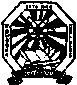                           NAGAON:: ASSAM::PIN:- 782001:: INDIA ACCREDITED WITH ‘A’ GRADE BY NAAC C      Estd :: 1944Website : www.nowgongcollege.edu.inE-mail :  principal@nowgongcollege.orgDr. Sarat Borkataki, M.Sc., Ph.D.							    Principal & Secretary								    Phone no. 94350-63014 (M)				REF.NO.									           Date: 10.07.2021P.G. ADMISSION   NOTICEIt is for general information to all concerned that the online admission into P.G. 4th Semester (M.A. & M.Sc.) Classes of Nowgong College will be held as per the following schedule. Students are instructed to take their admission on respective schedule dates; otherwise they will not be allowed to continue their classes.Admission Link- https://nowgongcollege.edu.in. 										Sd/-         Principal							   Nowgong College (Autonomous)								   Nagaon:: Assam                                   OFFICE OF THE PRINCIPAL       NOWGONG COLLEGE (AUTONOMOUS)                     NAGAON:: ASSAM::PIN:- 782001:: INDIA ACCREDITED WITH ‘A’ GRADE BY NAAC C                        Estd :: 1944    Website : www.nowgongcollege.edu.in    E-mail :  principal@nowgongcollege.orgDr. Sarat Borkataki, M.Sc., Ph.D.							   	    Principal & Secretary								    Phone no. 94350-63014 (M)				REF.NO.								                        Date: 10/07/2021	 P.G. 4th sem. (M.Sc. & M.A.) Admission   Fees of 2020-2021     By order   Principal									 Nowgong College(Autonomous)									 	Nagaon:: Assam	Subjects	Start Date of Online AdmissionLast Date of Online AdmissionAssamese, History, Philosophy & English, Education, Botany, Chemistry & Zoology11/07/202120/07/2021SubjectAmountBotany21,000/-Chemistry31,500/-Zoology21,000/-History12,000/-Assamese8,500/-Education18,000/-English15,000/-Philosophy12,500/-